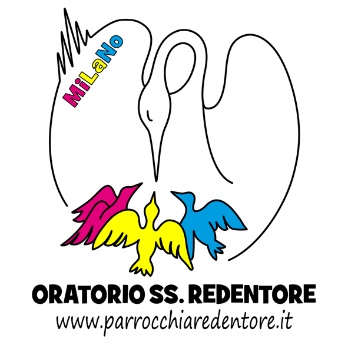 Via Palestrina 7, 20124 Milano                                                                                                              don Giacomo TrevisanTel. 02 36756109                                                                                                                 	                            Tel. 347 7439998oratorio@parrocchiaredentore.it                                   	                                                         trevisan.giacomo.a@gmail.comREGOLAMENTO SULLE MISURE ANTI CONTAGIONon può entrare nell’area destinata all’oratorio estivo chi ha una temperatura corporea superiore ai 37,5°C o qualche sintomatologia respiratoria o altro sintomo compatibile con COVID-19 (come perdita di gusto e/o di olfatto), o ha avuto tali sintomi nei 3 giorni precedenti. Parimenti non può entrare in oratorio chi è in quarantena o isolamento domiciliare o ha avuto contatti stretti negli ultimi 14 giorni con una persona positiva al SARS-CoV-2, per quanto di propria conoscenza;Chiunque entri nell’area destinata all’oratorio estivo è sottoposto a misurazione della temperatura corporea con termometro senza contatto prima dell’accesso e in caso di febbre superiore i 37,5°C o di presenza delle altre sintomatologie sopra citate, non potrà essere ammesso. In caso di minore, rimarrà sotto la responsabilità di chi lo ha accompagnato oppure, se è arrivato solo, sarà contattato chi esercita la potestà genitoriale che dovrà accompagnare il minore il prima possibile presso il suo domicilio. Nel caso sia un maggiorenne, lo stesso dovrà raggiungere la propria abitazione non appena possibile;In caso di insorgenza di febbre superiore a 37,5°C o di altra sintomatologia respiratoria o altro sintomo compatibile con COVID-19, il minore sarà posto in una area separata dagli altri minori, sotto la vigilanza di un operatore, entrambi indosseranno una mascherina chirurgica. Sarà avvertito immediatamente chi esercita la responsabilità genitoriale, richiedendo che il minore venga accompagnato il prima possibile al suo domicilio. Nel caso sia un maggiorenne, lo stesso dovrà raggiungere la propria abitazione non appena possibile;In caso di positività al SARS-CoV-2, la famiglia del minore oppure l’adulto che ha frequentato l’oratorio dovrà tempestivamente informare il Referente COVID;Tutte le persone coinvolte nell’oratorio estivo devono sempre rispettare le distanze di sicurezza prescritte e indossare sempre la mascherina in modo che copra bocca e naso. Ciascuno deve avere con sé una mascherina di scorta;Tutte le persone coinvolte nell’oratorio estivo sono state informate circa le disposizioni e i percorsi per gli accessi e l’uscita dall’area;Idonea segnaletica presente all’ingresso e all’interno dell’area ricorda le principali misure di prevenzione (igienizzazione frequente delle mani; tossire e starnutire nella piega del gomito; non toccarsi bocca e occhi…);Tutte le superfici sono igienizzate regolarmente;Gli spazi chiusi usati per le attività sono costantemente areati;Coloro che non sono direttamente coinvolti nelle attività non possono accedere, se non per situazioni di comprovata emergenza, all’area dell’oratorio estivo durante lo svolgimento delle attività ed in presenza dei bambini;L’attività viene svolta in gruppi stabili che non hanno mai contatto tra di loro.IL REFERENTE COVID DELL’ORATORIO E’ DON GIACOMO TREVISAN CONTATTABILE VIA EMAIL ALL’INDIRIZZO trevisan.giacomo.a@gmail.com [O PER TELEONO AL N. 347 7439998]